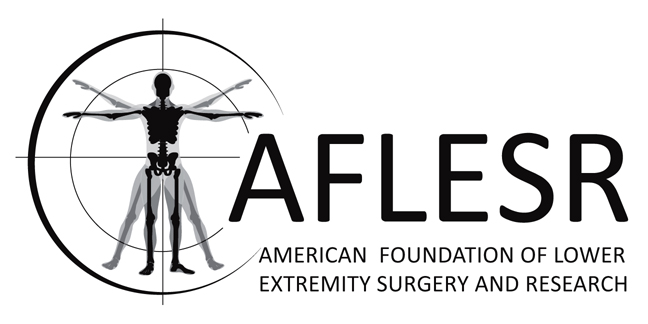 Foundation Membership ApplicationApplicant InformationApplicant InformationApplicant InformationApplicant InformationApplicant InformationApplicant InformationApplicant InformationApplicant InformationApplicant InformationApplicant InformationApplicant InformationApplicant InformationApplicant InformationApplicant InformationApplicant InformationApplicant InformationApplicant InformationApplicant InformationApplicant InformationApplicant InformationApplicant InformationApplicant InformationApplicant InformationApplicant InformationApplicant InformationApplicant InformationApplicant InformationApplicant InformationApplicant InformationApplicant InformationApplicant InformationApplicant InformationApplicant InformationApplicant InformationApplicant InformationApplicant InformationApplicant InformationApplicant InformationApplicant InformationApplicant InformationApplicant InformationApplicant InformationApplicant InformationApplicant InformationApplicant InformationApplicant InformationFull Name:Full Name:Full Name:Full Name:Full Name:	        Last	        Last	        Last	        Last	        Last	        Last	        Last	        Last	        Last	        Last	        Last	        Last	        Last	        Last	        Last	        Last	        Last	        Last	        Last	        Last	        Last	        LastFirstFirstFirstFirstFirstFirstFirstFirstFirstFirstFirst                       M.I.                       M.I.                       M.I.                       M.I.                       M.I.                       M.I.                       M.I.                       M.I.                       M.I.                       M.I.Address:Address:Address:Street AddressStreet AddressStreet AddressStreet AddressStreet AddressStreet AddressStreet AddressStreet AddressStreet AddressStreet AddressStreet AddressStreet AddressStreet AddressStreet AddressStreet AddressStreet AddressStreet AddressStreet AddressStreet AddressStreet Address                           Apartment/Unit #                           Apartment/Unit #                           Apartment/Unit #                           Apartment/Unit #                           Apartment/Unit #                           Apartment/Unit #                           Apartment/Unit #                           Apartment/Unit #                           Apartment/Unit #                           Apartment/Unit #                           Apartment/Unit #                           Apartment/Unit #                           Apartment/Unit #                           Apartment/Unit #                           Apartment/Unit #                           Apartment/Unit #                           Apartment/Unit #                           Apartment/Unit #                           Apartment/Unit #CityCityCityCityCityCityCityCityCityCityCityCityCityCityCityCityCityCityCityCityCityCityCityStateStateStateStateStateStateState              ZIP Code              ZIP Code              ZIP Code              ZIP Code              ZIP Code              ZIP Code              ZIP Code              ZIP Code              ZIP Code              ZIP CodeHome Phone:Home Phone:Home Phone:Home Phone:Home Phone:Home Phone:(         )(         )(         )(         )(         )(         )(         )(         )(         )(         )(         )                               Email:                               Email:                               Email:                               Email:Voluntary InformationVoluntary InformationVoluntary InformationVoluntary InformationVoluntary InformationVoluntary InformationVoluntary InformationVoluntary InformationVoluntary InformationVoluntary InformationVoluntary InformationVoluntary InformationVoluntary InformationVoluntary InformationVoluntary InformationVoluntary InformationVoluntary InformationVoluntary InformationVoluntary InformationVoluntary InformationVoluntary InformationVoluntary InformationVoluntary InformationVoluntary InformationVoluntary InformationVoluntary InformationVoluntary InformationVoluntary InformationVoluntary InformationVoluntary InformationVoluntary InformationVoluntary InformationVoluntary InformationVoluntary InformationVoluntary InformationVoluntary InformationVoluntary InformationVoluntary InformationVoluntary InformationVoluntary InformationVoluntary InformationVoluntary InformationVoluntary InformationMedical school attended:Medical school attended:Medical school attended:Medical school attended:Medical school attended:Medical school attended:Medical school attended:Medical school attended:Medical school attended:Medical school attended:Medical school attended:Medical school attended:Board certified and by which board:Board certified and by which board:Board certified and by which board:Board certified and by which board:Board certified and by which board:Board certified and by which board:Board certified and by which board:Board certified and by which board:Board certified and by which board:Board certified and by which board:Board certified and by which board:Board certified and by which board:Board certified and by which board:Board certified and by which board:Areas of interest for research:Areas of interest for research:Areas of interest for research:Areas of interest for research:Areas of interest for research:Areas of interest for research:Areas of interest for research:Areas of interest for research:Areas of interest for research:Areas of interest for research:Areas of interest for research:Areas of interest for research:Areas of interest for research:Willingness to Participate in Research ProjectsWillingness to Participate in Research ProjectsWillingness to Participate in Research ProjectsWillingness to Participate in Research ProjectsWillingness to Participate in Research ProjectsWillingness to Participate in Research ProjectsWillingness to Participate in Research ProjectsWillingness to Participate in Research ProjectsWillingness to Participate in Research ProjectsWillingness to Participate in Research ProjectsWillingness to Participate in Research ProjectsWillingness to Participate in Research ProjectsWillingness to Participate in Research ProjectsWillingness to Participate in Research ProjectsWillingness to Participate in Research ProjectsWillingness to Participate in Research ProjectsWillingness to Participate in Research ProjectsWillingness to Participate in Research ProjectsWillingness to Participate in Research ProjectsWillingness to Participate in Research ProjectsWillingness to Participate in Research ProjectsWillingness to Participate in Research ProjectsWillingness to Participate in Research ProjectsWillingness to Participate in Research ProjectsWillingness to Participate in Research ProjectsWillingness to Participate in Research ProjectsWillingness to Participate in Research ProjectsWillingness to Participate in Research ProjectsWillingness to Participate in Research ProjectsWillingness to Participate in Research ProjectsWillingness to Participate in Research ProjectsWillingness to Participate in Research ProjectsWillingness to Participate in Research ProjectsWillingness to Participate in Research ProjectsWillingness to Participate in Research ProjectsWillingness to Participate in Research ProjectsWillingness to Participate in Research ProjectsWillingness to Participate in Research ProjectsWillingness to Participate in Research ProjectsWillingness to Participate in Research ProjectsYesYesYesYesYesYesNoNoNoNoNoNoNoNoNoNoNoNoNoNoNoNoNoNoNoNoNoNoNoNoNoNoNoWillingness to Participate in ConferencesWillingness to Participate in ConferencesWillingness to Participate in ConferencesWillingness to Participate in ConferencesWillingness to Participate in ConferencesWillingness to Participate in ConferencesWillingness to Participate in ConferencesWillingness to Participate in ConferencesWillingness to Participate in ConferencesWillingness to Participate in ConferencesWillingness to Participate in ConferencesWillingness to Participate in ConferencesWillingness to Participate in ConferencesWillingness to Participate in ConferencesWillingness to Participate in ConferencesWillingness to Participate in ConferencesYesYesYesYesYesYesNoNoNoNoNoNoNo